DEMANDE DE PRIME A L’ACHATD’UN SMARTPHONE OU D’UNE TABLETTE NEUF OU RECONDITIONNEADAPTE A L’UTILISATION PAR LES SENIORS.Je soussigné(e), ………………………………………………………………….............................  certifie sur l’honneur l’exactitude des renseignements communiqués dans ce dossier, ainsi que celle des documents joints.Je m’engage sur l’honneur à ne pas vendre/céder ce smartphone ou cette tablette dans les trois ans sous peine de restitution de la prime perçue.Fait à Mont-Saint-Guibert, le …………………………………………………………                                                                                                             									Signature du demandeur :  ……………………………….……………….….secretariat@mont-saint-guibert.be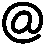                                                                        Données relatives au demandeurNom :  ………………………………………………………..……..….         Prénom :  …………………………………….………………………………….Adresse : ………………………………………………………………………………………………………………………………………………………………….Téléphone :  …………………………………………………………………………………………………………………………………..………………………..Adresse courriel :  ……………………………………………………………………………………………………………………………………………………N° de cpte Bancaire :          □□□□ □□□□ □□□□ □□□□N° de registre national :      □□.□□.□□ □□□-□□                                                          Données relatives au smartphone ou à la tabletteModèle :  ……………………………………………………………………………………………………….………………………………………………………..Prix d’achat Tvac :  …………………………………………………….……………………Date d’achat :  ………………………………………..……………………………..……….                                                                               Documents à joindre□ Copie de la facture d’achat, datée à partir l’entrée en vigueur du règlement et de 6 mois maximum avec mention du      nom et adresse du demandeur.□ Copie recto/verso de la carte d’identité du demandeur.□ Attestation du suivi de la formation « utilisation d’un logiciel interface adapté aux séniors » dispensée par le Ccca.□ Attestation sur l’honneur ci-dessous dûment complétée.